國立中央大學企業管理學系辦理離校系所同意書※(請先至學校Portal系統登錄學生相關服務(學籍成績服務學生學籍成績離校查詢)，並依規定辦理離校手續)※完成表中簽名及應辦事項手續後，請將本表逕交送企管系辦公室存查。國立中央大學學生論文比對結果報告書截圖來源步驟請參考以下說明：提交比對時，「提交標題」請打上自己的名字：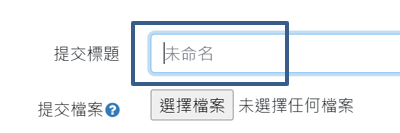 請在比對完成後，點選Similarity欄位的%數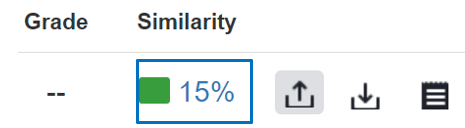 在新彈出視窗的右側點選齒輪圖示(download and information tools)再點下載圖示(Download)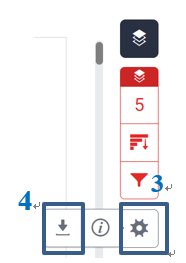 選擇Current view(目前檢視)下載後的文件拉到最後一部分就會看到截圖所需頁面。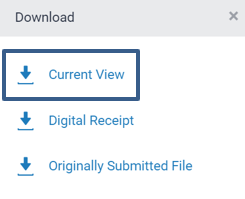 姓   名學    號手   機(離校檢核如有問題時通知用,請填寫方便連絡的電話)(離校檢核如有問題時通知用,請填寫方便連絡的電話)(離校檢核如有問題時通知用,請填寫方便連絡的電話)班(組)別□大學部；□碩士班；□碩士在職專班博班：□財會組□人資組□策略組□大智組□科管組□行銷組□大學部；□碩士班；□碩士在職專班博班：□財會組□人資組□策略組□大智組□科管組□行銷組□大學部；□碩士班；□碩士在職專班博班：□財會組□人資組□策略組□大智組□科管組□行銷組離校日期                年                 月                年                 月                年                 月指導教授簽核＊表列學生之學位論文係由本人指導，該生之論文經口試合格並已依規定完成修訂，經本人同意其辦理離校手續。簽名：                                           ＊表列學生之學位論文係由本人指導，該生之論文經口試合格並已依規定完成修訂，經本人同意其辦理離校手續。簽名：                                           ＊表列學生之學位論文係由本人指導，該生之論文經口試合格並已依規定完成修訂，經本人同意其辦理離校手續。簽名：                                           企管系離校應辦事項(至系辦辦理離校前，請確認完成右方所有項目)1.論文比對結果報告書：＿＿＿＿＿＿＿＿＿說明：本人與指導老師親筆簽名後繳交至系辦(請勿使用電子簽，並繳交正本為原則)。2.碩博研究生論文：＿＿＿＿＿＿＿＿＿說明：請將推薦書、審定書、電子論文授權書、完整之論文合併成一個 pdf 檔，先行上傳至圖書館且經圖書館審核通過。離校日前將完整 PDF 論文 MAIL 給系辦承辦人。(離校當日恕不受理補寄) 3.系友基本資料問卷：___________________ 說明：線上填寫網址：https://goo.gl/forms/SJM59rDaj7pWcC8h2或掃描QRcode填寫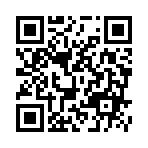 4.企管系研究室：＿＿＿＿＿＿＿＿＿說明：確認研究室整理妥善，離校同意書繳交至系辦的同時會取消研究室權限。1.論文比對結果報告書：＿＿＿＿＿＿＿＿＿說明：本人與指導老師親筆簽名後繳交至系辦(請勿使用電子簽，並繳交正本為原則)。2.碩博研究生論文：＿＿＿＿＿＿＿＿＿說明：請將推薦書、審定書、電子論文授權書、完整之論文合併成一個 pdf 檔，先行上傳至圖書館且經圖書館審核通過。離校日前將完整 PDF 論文 MAIL 給系辦承辦人。(離校當日恕不受理補寄) 3.系友基本資料問卷：___________________ 說明：線上填寫網址：https://goo.gl/forms/SJM59rDaj7pWcC8h2或掃描QRcode填寫4.企管系研究室：＿＿＿＿＿＿＿＿＿說明：確認研究室整理妥善，離校同意書繳交至系辦的同時會取消研究室權限。1.論文比對結果報告書：＿＿＿＿＿＿＿＿＿說明：本人與指導老師親筆簽名後繳交至系辦(請勿使用電子簽，並繳交正本為原則)。2.碩博研究生論文：＿＿＿＿＿＿＿＿＿說明：請將推薦書、審定書、電子論文授權書、完整之論文合併成一個 pdf 檔，先行上傳至圖書館且經圖書館審核通過。離校日前將完整 PDF 論文 MAIL 給系辦承辦人。(離校當日恕不受理補寄) 3.系友基本資料問卷：___________________ 說明：線上填寫網址：https://goo.gl/forms/SJM59rDaj7pWcC8h2或掃描QRcode填寫4.企管系研究室：＿＿＿＿＿＿＿＿＿說明：確認研究室整理妥善，離校同意書繳交至系辦的同時會取消研究室權限。姓名系所學號學年度身份Status □碩士班   □碩士在職專班  □博士班 □碩士班   □碩士在職專班  □博士班 □碩士班   □碩士在職專班  □博士班 □碩士班   □碩士在職專班  □博士班論文題目檢測軟體TurnitinTurnitinTurnitinTurnitinTurnitinTurnitin檢測日期篩選條件無無無無無無相似度比對截圖(範本如右，請刪除範例圖後重新貼上自己的論文比對結果截圖，截圖來源說明請見第3頁)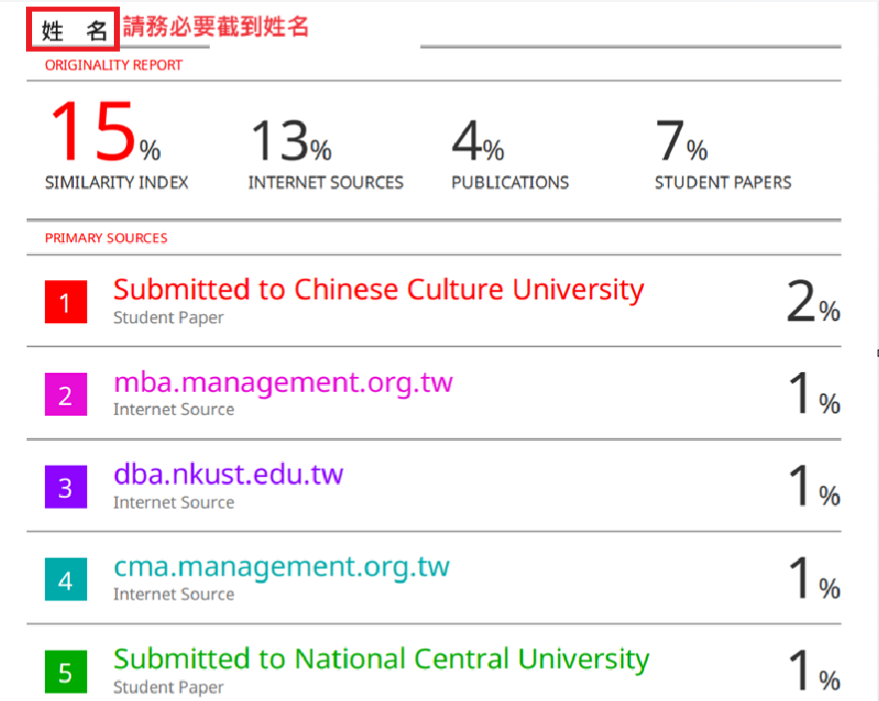 系所規定標準值扣除參考文獻在20%以下扣除參考文獻在20%以下扣除參考文獻在20%以下扣除參考文獻在20%以下扣除參考文獻在20%以下扣除參考文獻在20%以下指導教授簽名論文比對符合系所規定標準論文比對符合系所規定標準日期學生簽名日期相關條文本校「博士班、碩士班研究生學位考試細則」第二條第一項第六款 學位論文相似度比對標準：由各系所自訂，不得大於35%，並送院級會議核備。第十二條第一項 請指導教授與研究生親筆簽名(請勿使用電子簽)確認口試論文之比對結果符合系所規定要求，送至系所辦公室存查，以繳交正本為原則。本校「博士班、碩士班研究生學位考試細則」第二條第一項第六款 學位論文相似度比對標準：由各系所自訂，不得大於35%，並送院級會議核備。第十二條第一項 請指導教授與研究生親筆簽名(請勿使用電子簽)確認口試論文之比對結果符合系所規定要求，送至系所辦公室存查，以繳交正本為原則。本校「博士班、碩士班研究生學位考試細則」第二條第一項第六款 學位論文相似度比對標準：由各系所自訂，不得大於35%，並送院級會議核備。第十二條第一項 請指導教授與研究生親筆簽名(請勿使用電子簽)確認口試論文之比對結果符合系所規定要求，送至系所辦公室存查，以繳交正本為原則。本校「博士班、碩士班研究生學位考試細則」第二條第一項第六款 學位論文相似度比對標準：由各系所自訂，不得大於35%，並送院級會議核備。第十二條第一項 請指導教授與研究生親筆簽名(請勿使用電子簽)確認口試論文之比對結果符合系所規定要求，送至系所辦公室存查，以繳交正本為原則。本校「博士班、碩士班研究生學位考試細則」第二條第一項第六款 學位論文相似度比對標準：由各系所自訂，不得大於35%，並送院級會議核備。第十二條第一項 請指導教授與研究生親筆簽名(請勿使用電子簽)確認口試論文之比對結果符合系所規定要求，送至系所辦公室存查，以繳交正本為原則。本校「博士班、碩士班研究生學位考試細則」第二條第一項第六款 學位論文相似度比對標準：由各系所自訂，不得大於35%，並送院級會議核備。第十二條第一項 請指導教授與研究生親筆簽名(請勿使用電子簽)確認口試論文之比對結果符合系所規定要求，送至系所辦公室存查，以繳交正本為原則。